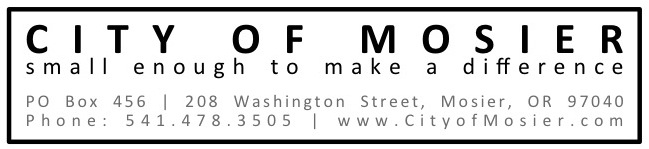 EMPLOYMENT APPLICATION							Today’s Date: ______________________________PERSONAL INFORMATIONName														Address	Phone		Are you legally eligible for employment in the USA?		Yes		NoEMPLOYMENT DATA								                      Date You Can Start	    	             Salary DesiredPosition Applied ForAre you employed now?	 Yes		No		How did you learn about this position?EDUCATION							                	        Type of Degree, Diploma,                        Name and Location of School       Years		Graduated                Certificate, Course of Study,  	         Completed 	Yes     No                 or Major        		High School												  Or		G.E.D.													   College       orUniversityMilitary  and/orTechnicalAcademic honors,awards orspecial recognitionExperience: Please list your previous employment beginning with your most recent experience. You may include relevant military, non-paid or volunteer work. If you held more than one position with the same employer, list each separately. Use additional sheets if necessary. You may include a resume but the employment application information must also be completed.Name of Present								Type of Business		Or Last Employer													Address						City				State		ZIP	Starting Date				Leaving Date				Job Title				Monthly Starting Salary		Monthly Final Salary			May we contact your supervisor?									  	       Yes		 No	Name of Supervisor					Title				Phone			Description of Work											Reason for Leaving	Name of Present								Type of Business		Or Last Employer													Address						City				State		ZIP	Starting Date				Leaving Date				Job Title				Monthly Starting Salary		Monthly Final Salary			May we contact your supervisor?									  	       Yes		 No	Name of Supervisor					Title				Phone			Description of Work											Reason for Leaving	Name of Present								Type of Business		Or Past Employer													Address						City				State		ZIPStarting Date				Leaving Date				Job Title				Monthly Starting Salary		Monthly Final Salary			May we contact your supervisor?									  	       Yes		 No	Name of Supervisor					Title				Phone			Description of Work											Reason for Leaving	Have you been discharged or requested to resign from any position? If yes, please explain:  IMPORTANT: PLEASE READ AND SIGNI hereby certify that the information contained in this application is true and correct to the best of my knowledge and agree to have any of the information verified by the City of Mosier unless I have indicated in writing to the contrary. I understand that if I provide false or misleading information or omit material information on this application or on any other document in connection with employment with the City of Mosier, it will be grounds for terminating my employment, regardless of when it is discovered.I authorize the City of Mosier to investigate my references; to communicate with my former employers; to make an independent investigation of my character, conduct and employment history. Additionally, I release all parties from all claims or liabilities for any damage that may result from furnishing information in good faith to the City of Mosier in connection with my application for employment, as well as from the use or disclosure of such information by the City of Mosier or any of its agents, co-workers or representatives.If employed, I agree to read and comply with all City of Mosier policies and procedures.Applicant Signature ______________________________________________________   	Date__________________SELECTION POLICYThe City of Mosier is an equal opportunity employer and does not discriminate on the basis of race, color, religion, sex, national origin, marital status, age, veteran status, predisposing genetic information, sexual orientation, disability or any other class or characteristic protected by applicable law in the admission or access to employment. Individuals will not be considered applicants if they exclude the following information: 1) the position applied for and the date, 2) information required by law, 3) a complete employment history including the name of the employer, dates of employment, rate of pay and reason for leaving and, 4) signature of applicant. Please let us know if you need accommodations in order to participate in the application process.The most competitive applicants for a particular vacancy will be interviewed and a final selection will be made. Due to the large number of applicants and the limited number of job opportunities, a number of applicants do not proceed to the interview phase.A job application is an important reflection on you. The way in which you complete your application can make a difference in determining whether or not you are selected to be interviewed for a vacancy. 